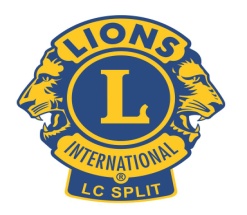 HUMANITARNA  AKCIJAZBOG JEDNE LJUBAVI Lions klub Split organizira humanitarnu akciju “Zbog jedne ljubavi”, koja za cilj ima prikupiti novčana sredstva potrebna za adaptaciju postojećih prostorija Jedinica liječenja Zavoda za dječju hematologiju, onkologiju, kliničku imunologiju i genetiku Klinike za dječje bolesti KBC Split. U okviru ove velike humanitarne akcije, uz potporu HNK Hajduk,  u subotu 20. travnja u 17:30 sati na poljudskom stadionu, uoči jadranskog derbija Hajduk – Rijeka,  bit će održan i humanitarni koncert „Zbog jedne ljubavi.“  Svoje sudjelovanje na koncertu potvrdili su Alen Nižetić, Hari Rončević, Klapa Šufit i Grupa Viva. Ulaznica za nogometnu utakmicu, ujedno je ulaznica i za koncert. Humanitarna akcija “Zbog jedne ljubavi” trajat će od 1. travnja do 28. lipnja ove godine. Ciljani iznos akcije je 108.000,00 kn, a sredstva će se prikupljati  izravnim uplatama na račun IBAN: HR5124840081502011742 kod Raiffeisenbank Austria d.d. Zagreb te pozivom na humanitarni broj 060 9001 (cijena poziva 6,25kn). 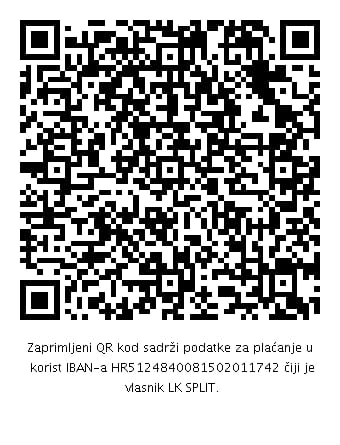 